OFICINA FOMENTO PRODUCTIVO										CODIGO ____ N° ______FORMULARIO DE PRESENTACIÓN DE PROYECTOS PROGRAMA  APOYO A LOS EMPRENDEDORES LOCALES 2021A. IDENTIFICACIÓN  DEL PROYECTONombre Proyecto:   2. UBICACIÓN : (señale y describa el lugar donde se desarrollará el proyecto)4.  RUBRO AL QUE SE DEDICA EL EMPRENDEDOR O MICROEMPRESA ANTECEDENTES DEL EMPRENDIMIENTO O MICROEMPRESA¿Relate la historia de inicióde su  emprendimiento o microempresa?¿Qué productos o servicios realiza en su emprendimiento o microempresa?¿Qué insumos, materiales, o materias primas utiliza en su emprendimiento o microempresa? ¿ de dónde los obtiene?Si cuenta con Patente Comercial ¿Qué tipo es la que posee?Si su rubro es comercialización de alimentos preparados ¿Cuenta con Resolución de ? Agregue antecedentes:Identificar los productos y/o servicios del emprendimiento o microempresa, indicando costos unitarios, volumen (o cantidad) de venta y precio. En caso de un emprendimiento por temporada indicar promedios y explicar el periodo, identificando meses buenos y malos. En el caso de más de un producto o servicio continuar en hoja anexa7.	Usted lleva en su emprendimiento o microempresa.8.	¿Dónde comercializa el o los productos de su emprendimiento o microempresa?Describa las  fortalezas  de su emprendimiento o microempresa?10.	Describa las  dificultades (debilidades y/o amenazas) que enfrenta su emprendimiento o microempresa?11.	¿Cuáles cree que son los principales elementos innovadores  de su emprendimiento o microempresa?C. FORMATO DE PRESENTACION TECNICA DE PROYECTO1.	Objetivos (indicar las metas y logros que pretende alcanzar con el desarrollo del proyecto)Fundamentación (entrega de los argumentos que sustentan la necesidad de desarrollar el proyecto) Describir el porqué debiéramos financiar su proyecto.Descripción (antecedentes que permitan conocer en detalle en que consiste la ejecución del proyecto, por ejemplo: ¿Cuál es su rubro productivo? ¿Tiene su producto o servicio ventajas sobre la competencia por algún motivo? ¿Cómo es el proceso productivo o la entrega del servicio?, ¿dónde están los elementos innovadores de su propuesta?).4.	Requerimientos (mencione los equipos, instalaciones, implementos, servicios que requiere adquirir con el proyecto para mejorar su emprendimiento o microempresa y señale sus propósitos)5.	Cronograma o carta Gantt (incluir las actividades a desarrollar versus el tiempo contemplado)6.	Presupuesto (Distribución de gastos, cuya suma debe ser coincidente con los recursos totales solicitados)Por favor indique claramente  cuando y a que hora  podemos realizar la visita en terreno a su emprendimiento, con el fin de conocerlo y entenderlo mejor.Dibuje un plano o esquema, incluyendo referencias para acceder a su emprendimiento.8. Es posible incorporar otros antecedentes como fotografías, copias de  certificados, registros, entre otros, le recordamos que deben ser copias ya que no serán devueltos una vez recepcionadas.Yo, ____________________________________________________________________________, Rut N°_________________	Declaro que los antecedentes proporcionados son fidedignos.Firma:_______________________________________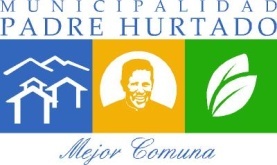 OFICINA FOMENTO PRODUCTIVOCARTA COMPROMISOPROGRAMA  APOYO A LOS EMPRENDEDORES LOCALES 2021La/El postulante al Concurso del Programa: “Apoyo a los Emprendedores Locales”:NOMBRE: ________________________________________________________________________Se compromete a:1º Ejecutar en los plazos y condiciones establecidas en las Bases, el proyecto denominado:Para lo cual solicita un aporte financiero  de: $ __________________2º  Se compromete a hacer un aporte valorado en $ ____________________, desglosado de la siguiente manera: 3º. Se compromete a rendir cuenta detallada a la Tesorería Municipal de Padre Hurtado,  del uso de los fondos otorgados para la ejecución del proyecto, con los debidos documentos de respaldo y conforme a la normativa de rendición estipulada en el convenio respectivo.NOMBRE…………………………………………………..CEDULA IDENTIDAD N º……………………………….FIRMA…………………………….Padre Hurtado,___________________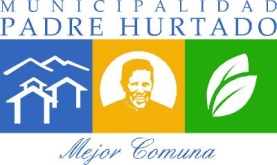 3. Nombre del  Ejecutor: (según corresponda):A. Identificación Persona Natural, ejecutor del proyectoA. Identificación Persona Natural, ejecutor del proyectoNombresApellidosCédula de IdentidadFecha de NacimientoEstado CivilProfesión u OficioFecha Iniciación de actividades (S.I.I)Dirección de ContactoTeléfono de ContactoCorreo electrónico OBLIGATORIO Página WEBA.Comercio establecidoB.ConfeccionesC.ArtesaníasD.Agrícola/AgroindustriaE.Madera y MueblesF.Mecánica automotriz/ElectromecánicaG.Estructuras metálicasH.ConstrucciónI.Turismo J.ServiciosK.Otro (indicar)-- Feria Libre-- Feria Persa-- Ley MEF-- Alcoholes-- Bazar-- OtrosProducto o servicioValor  unitario(sin Iva)Cantidad  de venta mensualPrecio de venta$$$$$$$$$$$$$$Registros básicosContabilidadNingunaObjetivo General:Objetivos Específicos:Metas:Acciones para lograr las ventas :ÍtemPropósitosValor estimadoMaquinaríaHerramientasInfraestructuraDiseño de ProductosServicios de Marketing Otros elementosTOTAL$ActividadesMes 1Mes 1Mes 1Mes 1Mes 2Mes 2Mes 2Mes 2ActividadesS1S2S3S4S1S2S3S4Presenta informe de términoPresupuesto (detalle de los gastos y/o compras a realizar para el desarrollo del proyecto)MontosolicitadoAportesPropiosOtrosaportesTOTALDirección del emprendimiento o microempresaHoraPreferentemente los díasITEMCANTIDADVALORTOTAL APORTES$$